Noviny – PovstanieAutor: Miroslav DzurišPoužitý programovací jazyk: PythonO hre:Princípom hry je boj s nepriateľskými novinami vlnu za vlnou až do úplného konca. Za zabíjanie nepriateľských novín hráč získava tzv. peniaze, za ktoré si potom, medzi každou vlnou môže vylepšiť svoje životy,  zbrane, samozrejme ak nato hráč má. Hra nie je vôbec ťažká, hlavné je si dávať pozor a taktiež státie na mieste veľmi nepomôže.Ovládanie:Pohyb doľava – šípka doľavaPohyb doprava – šípka dopravaStreľba – medzerníkPauza – escapePotvrdenie položky menu – enterScreenshoty z hry: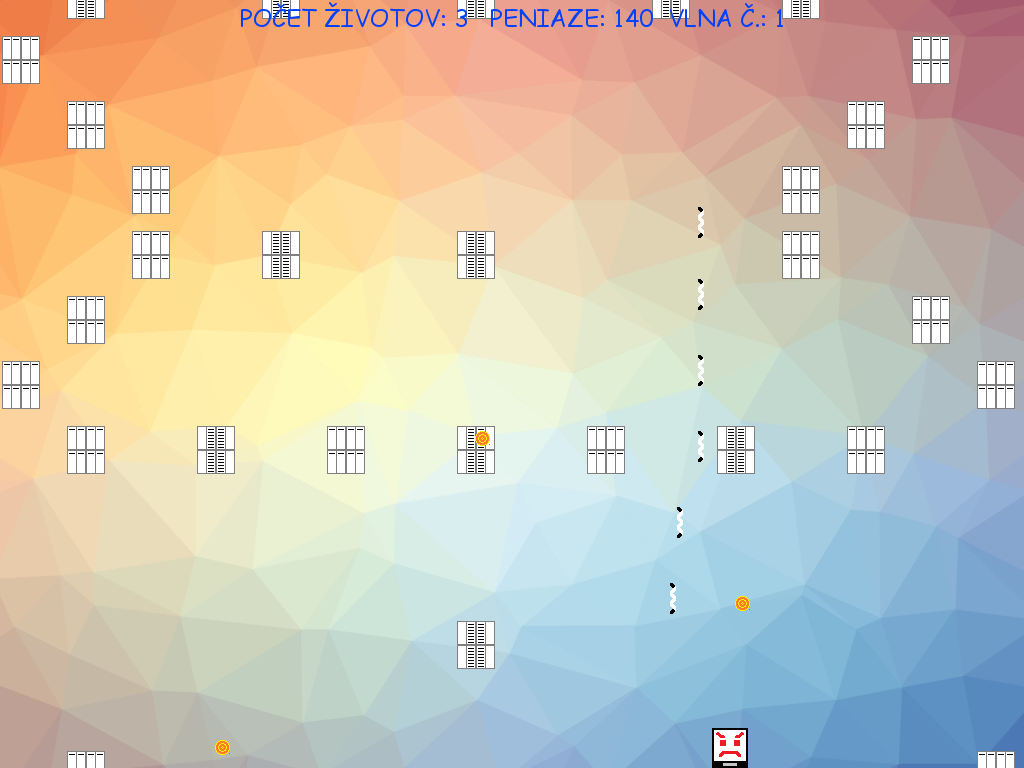 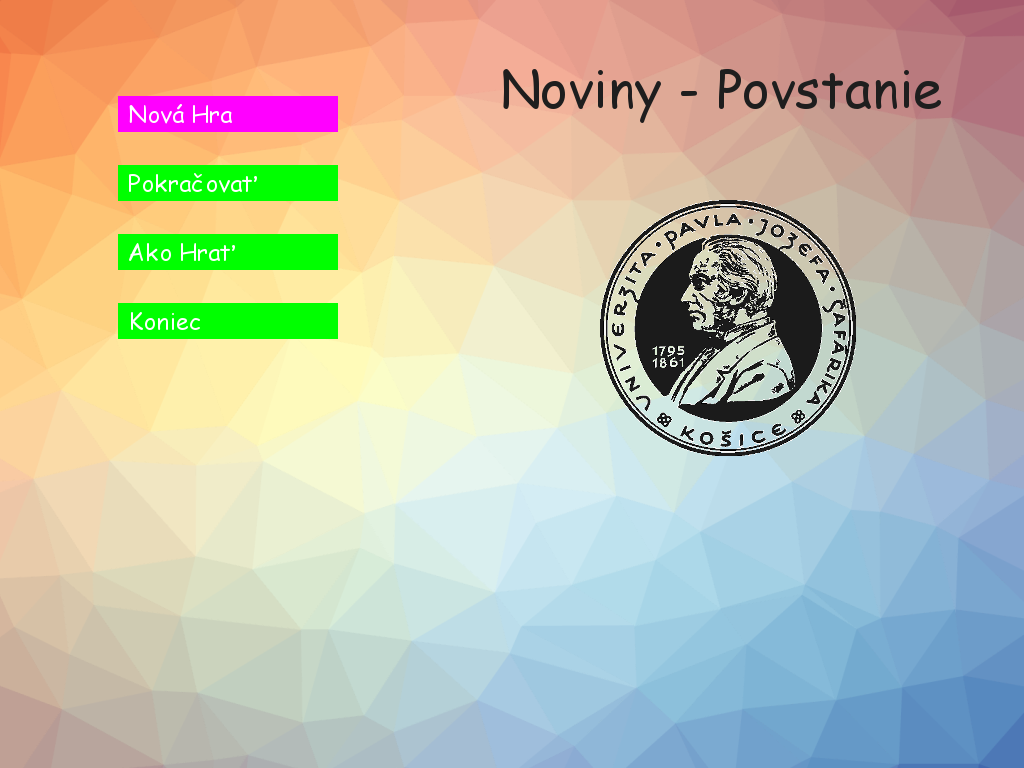 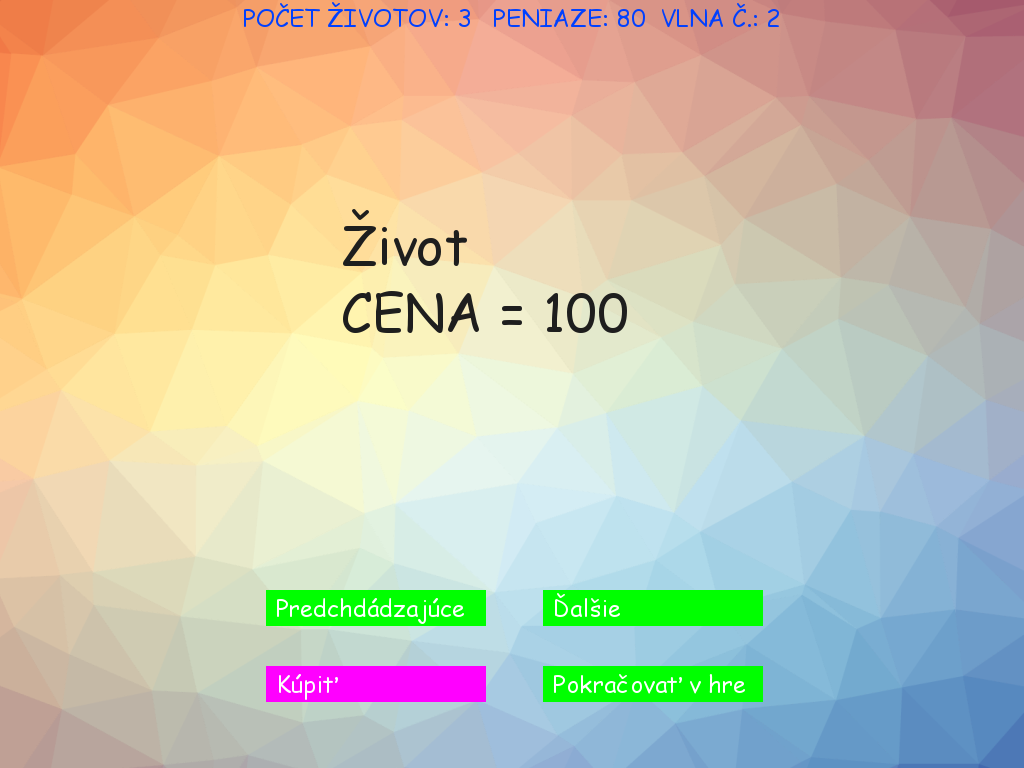 